ΠΕΡΙΓΡΑΦΗ ΠΡΟΤΕΙΝΟΜΕΝΟΥ ΘΕΜΑΤΟΣ ΠΤΥΧΙΑΚΗΣ ΕΡΓΑΣΙΑΣ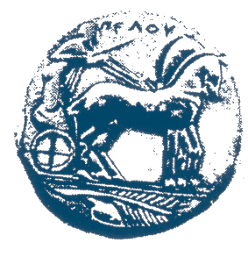 ΕΛΛΗΝΙΚΗ ΔΗΜΟΚΡΑΤΙΑΠΑΝΕΠΙΣΤΗΜΙΟ ΠΕΛΟΠΟΝΝΗΣΟΥ    Σχολη: ΜΗΧΑΝΙΚΩΝΤμημα: ΗΛΕΚΤΡΟΛΟΓΩΝ ΜΗΧΑΝΙΚΩΝ & ΜΗΧΑΝΙΚΩΝ ΥΠΟΛΟΓΙΣΤΩΝΔιεύθυνση: Μ. Αλεξάνδρου 1, Τηλ.:2610 - 369236, fax: 2610-369193Τίτλος:  Ανάπτυξη πλατφόρμας προσωποποιημένης ψηφιακής σήμανσης για ξενοδοχειακές εγκαταστάσειςΤίτλος:  Ανάπτυξη πλατφόρμας προσωποποιημένης ψηφιακής σήμανσης για ξενοδοχειακές εγκαταστάσειςΤίτλος:  Ανάπτυξη πλατφόρμας προσωποποιημένης ψηφιακής σήμανσης για ξενοδοχειακές εγκαταστάσειςΤίτλος:  Ανάπτυξη πλατφόρμας προσωποποιημένης ψηφιακής σήμανσης για ξενοδοχειακές εγκαταστάσειςΕπιβλέπων: Γιώργος Ασημακόπουλοςe-mail:asim@uop.grΆτομα1 Στόχοι: Στόχος της εργασίας είναι η κατανόηση βασικών εννοιών ανάπτυξης διαδικτυακών εφαρμογών που σχετίζονται με συστήματα διαχείρισης περιεχομένου (CMS). Στόχοι: Στόχος της εργασίας είναι η κατανόηση βασικών εννοιών ανάπτυξης διαδικτυακών εφαρμογών που σχετίζονται με συστήματα διαχείρισης περιεχομένου (CMS). Στόχοι: Στόχος της εργασίας είναι η κατανόηση βασικών εννοιών ανάπτυξης διαδικτυακών εφαρμογών που σχετίζονται με συστήματα διαχείρισης περιεχομένου (CMS). Στόχοι: Στόχος της εργασίας είναι η κατανόηση βασικών εννοιών ανάπτυξης διαδικτυακών εφαρμογών που σχετίζονται με συστήματα διαχείρισης περιεχομένου (CMS). Αντικείμενο:Αντικείμενο της εργασίας είναι η κατασκευή διαδικτυακής πλατφόρμας που αφορά τη διαχείριση προσωποποιημένου ψηφιακού καλωσορίσματος και παροχής πληροφοριών μέσω smart tv σε δωμάτια ξενοδοχειακών εγκαταστάσεων. Για την υλοποίηση της εργασίας θα αξιοποιηθούν εργαλεία ςeb development (CSS, JavaScript), σύστημα διαχείρισης περιεχομένου WordPress CMS καθώς και η πλατφόρμα Weather API.Αντικείμενο:Αντικείμενο της εργασίας είναι η κατασκευή διαδικτυακής πλατφόρμας που αφορά τη διαχείριση προσωποποιημένου ψηφιακού καλωσορίσματος και παροχής πληροφοριών μέσω smart tv σε δωμάτια ξενοδοχειακών εγκαταστάσεων. Για την υλοποίηση της εργασίας θα αξιοποιηθούν εργαλεία ςeb development (CSS, JavaScript), σύστημα διαχείρισης περιεχομένου WordPress CMS καθώς και η πλατφόρμα Weather API.Αντικείμενο:Αντικείμενο της εργασίας είναι η κατασκευή διαδικτυακής πλατφόρμας που αφορά τη διαχείριση προσωποποιημένου ψηφιακού καλωσορίσματος και παροχής πληροφοριών μέσω smart tv σε δωμάτια ξενοδοχειακών εγκαταστάσεων. Για την υλοποίηση της εργασίας θα αξιοποιηθούν εργαλεία ςeb development (CSS, JavaScript), σύστημα διαχείρισης περιεχομένου WordPress CMS καθώς και η πλατφόρμα Weather API.Αντικείμενο:Αντικείμενο της εργασίας είναι η κατασκευή διαδικτυακής πλατφόρμας που αφορά τη διαχείριση προσωποποιημένου ψηφιακού καλωσορίσματος και παροχής πληροφοριών μέσω smart tv σε δωμάτια ξενοδοχειακών εγκαταστάσεων. Για την υλοποίηση της εργασίας θα αξιοποιηθούν εργαλεία ςeb development (CSS, JavaScript), σύστημα διαχείρισης περιεχομένου WordPress CMS καθώς και η πλατφόρμα Weather API.Η εργασία περιλαμβάνειΑνάπτυξη συστήματοςΘεωρητική μελέτηΗ εργασία περιλαμβάνειΑνάπτυξη συστήματοςΘεωρητική μελέτηΗ εργασία περιλαμβάνειΑνάπτυξη συστήματοςΘεωρητική μελέτηΗ εργασία περιλαμβάνειΑνάπτυξη συστήματοςΘεωρητική μελέτηΣχετιζόμενα ΜαθήματαΠρωτεύοντα: Βάσεις Δεδομένων, Προγραμματισμός ΔιαδικτύουΔευτερεύοντα: Ψηφιακή Κοινωνία και ΟικονομίαΣχετιζόμενα ΜαθήματαΠρωτεύοντα: Βάσεις Δεδομένων, Προγραμματισμός ΔιαδικτύουΔευτερεύοντα: Ψηφιακή Κοινωνία και ΟικονομίαΣχετιζόμενα ΜαθήματαΠρωτεύοντα: Βάσεις Δεδομένων, Προγραμματισμός ΔιαδικτύουΔευτερεύοντα: Ψηφιακή Κοινωνία και ΟικονομίαΣχετιζόμενα ΜαθήματαΠρωτεύοντα: Βάσεις Δεδομένων, Προγραμματισμός ΔιαδικτύουΔευτερεύοντα: Ψηφιακή Κοινωνία και ΟικονομίαΥποχρεώσεις Παρουσίας: ΟΧΙΥποχρεώσεις Παρουσίας: ΟΧΙΥποχρεώσεις Παρουσίας: ΟΧΙΥποχρεώσεις Παρουσίας: ΟΧΙ